Name		Date	Write the number that makes the statement true.1.			  			2.  302 mL =     L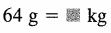 3.  8,490 mm =        km		4.  0.9 kg =     g5.  90 mL =     L			6.  58 m =     mm7.  7,800 g =        kg			8.  7 m =        km9.  240 kL =             LChoose a reasonable estimate.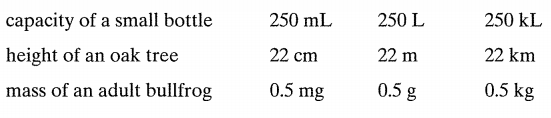 10-12.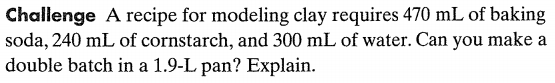 13. 